ПОСТАНОВЛЕНИЕ СОВЕТА МИНИСТРОВ РЕСПУБЛИКИ БЕЛАРУСЬ14 декабря 2016 г. № 1020О внесении изменений в постановление Совета Министров Республики Беларусь от 25 октября 2011 г. № 1426В соответствии с абзацем вторым статьи 4 Закона Республики Беларусь от 18 июля 2016 года «О внесении изменений и дополнений в некоторые законы Республики Беларусь по вопросам обращения с объектами растительного мира» Совет Министров Республики Беларусь ПОСТАНОВЛЯЕТ:1. Внести в постановление Совета Министров Республики Беларусь от 25 октября 2011 г. № 1426 «О некоторых вопросах обращения с объектами растительного мира» (Национальный реестр правовых актов Республики Беларусь, 2011 г., № 123, 5/34663; Национальный правовой Интернет-портал Республики Беларусь, 23.05.2013, 5/37271; 21.06.2016, 5/42219) следующие изменения:1.1. в пункте 1:из абзаца второго слова «в населенных пунктах» исключить;в абзаце третьем:слова «проведения компенсационных посадок либо осуществления» заменить словами «осуществления компенсационных посадок либо»;слово «, пересаживаемых» исключить;1.2. Положение о порядке выдачи разрешений на удаление объектов растительного мира в населенных пунктах и разрешений на пересадку объектов растительного мира в населенных пунктах, утвержденное этим постановлением, изложить в новой редакции (прилагается);1.3. Положение о порядке определения условий проведения компенсационных посадок либо осуществления компенсационных выплат стоимости удаляемых, пересаживаемых объектов растительного мира, утвержденное этим постановлением, изложить в новой редакции (прилагается).2. Министерству природных ресурсов и охраны окружающей среды, другим республиканским органам государственного управления, облисполкомам и Минскому горисполкому до 31 декабря 2016 г. принять меры по реализации настоящего постановления.3. Настоящее постановление вступает в силу с 31 декабря 2016 г., за исключением пункта 2, вступающего в силу после его официального опубликования.ПОЛОЖЕНИЕ
о порядке выдачи разрешений на удаление объектов растительного мира и разрешений на пересадку объектов растительного мира1. Настоящим Положением определяется порядок выдачи разрешений на удаление объектов растительного мира (далее - разрешения на удаление) и разрешений на пересадку объектов растительного мира (далее - разрешения на пересадку).2. Получение разрешения на удаление, разрешения на пересадку требуется в случаях, предусмотренных в части четвертой статьи 37 Закона Республики Беларусь от 14 июня 2003 года «О растительном мире» (Национальный реестр правовых актов Республики Беларусь, 2003 г., № 73, 2/954).3. Для рассмотрения вопроса о выдаче разрешений на удаление, разрешений на пересадку, а также иных вопросов удаления, пересадки объектов растительного мира местный исполнительный и распорядительный орган создает комиссию по рассмотрению вопросов удаления, пересадки объектов растительного мира (далее - комиссия), действующую на постоянной основе, в состав которой включаются уполномоченные представители:структурного подразделения местного исполнительного и распорядительного органа, осуществляющего государственно-властные полномочия в области архитектурной, градостроительной и строительной деятельности на территории административно-территориальной единицы;уполномоченного местным исполнительным и распорядительным органом юридического лица в области озеленения либо юридического лица, ведущего лесное хозяйство (далее - уполномоченное юридическое лицо);других заинтересованных государственных органов и иных организаций.В состав комиссии также могут включаться представители общественных объединений, осуществляющих деятельность в области охраны окружающей среды.Председателем комиссии назначается председатель или заместитель председателя местного исполнительного и распорядительного органа.Порядок работы комиссии определяется местным исполнительным и распорядительным органом с учетом настоящего Положения.4. Для получения разрешения на удаление, разрешения на пересадку юридическое или физическое лицо, в том числе индивидуальный предприниматель (далее - заявитель), подает в местный исполнительный и распорядительный орган заявление на удаление, пересадку объектов растительного мира (далее - заявление) с указанием:для юридического лица - его наименования, учетного номера плательщика, места нахождения;для физического лица - его фамилии, собственного имени, отчества (если таковое имеется), места жительства, в том числе для индивидуального предпринимателя - учетного номера плательщика;предполагаемых оснований для удаления, пересадки объектов растительного мира, их видов (пород), количественных параметров (штук, погонных метров, квадратных метров) и места их расположения;в случае пересадки объектов растительного мира - планируемого места расположения объектов растительного мира после пересадки.Рассмотрение заявлений осуществляется в соответствии с настоящим Положением и законодательством Республики Беларусь об административных процедурах.5. При указании заявителем в заявлении сведений о наличии обстоятельств, при которых деревья, кустарники препятствуют эксплуатации зданий, сооружений и иных объектов, местный исполнительный и распорядительный орган запрашивает у соответствующей уполномоченной местным исполнительным и распорядительным органом организации (далее - уполномоченная организация) заключение о подтверждении обстоятельств, препятствующих эксплуатации зданий, сооружений и иных объектов (далее - заключение), форма которого устанавливается Министерством природных ресурсов и охраны окружающей среды (далее - Минприроды). При этом обстоятельством, препятствующим эксплуатации придорожных насаждений, является необходимость ухода за этими насаждениями, замены деревьев малоценной породы, насаждений, теряющих средообразующие, водоохранные, защитные, санитарно-гигиенические функции.Запрос местного исполнительного и распорядительного органа о выдаче заключения направляется в уполномоченную организацию в письменном виде с приложением копии заявления в течение трех календарных дней со дня поступления в местный исполнительный и распорядительный орган заявления.Указанный в части второй настоящего пункта запрос не направляется в случае, если к заявлению прилагаются:заключение;ведомость учета удаляемых, пересаживаемых объектов растительного мира, оформленная организацией государственного дорожного хозяйства, организацией железнодорожного транспорта общего пользования, с указанием информации по каждому удаляемому, пересаживаемому объекту растительного мира (порядковый номер; порода, вид; параметры (диаметр ствола дерева на высоте 1,3 метра, высота кустарника, длина кустарника, произрастающего в виде живой изгороди, площадь участка поросли (самосева) деревьев с диаметром ствола на высоте 1,3 метра до 1 см (для деревьев малоценной породы - до 4 см), кустарников); качественное состояние; планируемое действие (удаление или пересадка), причина удаления или пересадки; наличие гнезд птиц);схема расположения удаляемых, пересаживаемых объектов растительного мира, оформленная организацией государственного дорожного хозяйства, организацией железнодорожного транспорта общего пользования, на которой указываются местоположение и соответствующий ведомости порядковый номер каждого удаляемого, пересаживаемого объекта растительного мира.6. Уполномоченная организация в течение пяти календарных дней со дня поступления в соответствии с частью второй пункта 5 настоящего Положения запроса составляет заключение и направляет его в местный исполнительный и распорядительный орган.7. При планируемых удалении, пересадке деревьев, кустарников в населенных пунктах местный исполнительный и распорядительный орган в течение 10 календарных дней со дня получения от уполномоченной организации заключения обеспечивает проведение общественного обсуждения проекта решения о выдаче разрешения на удаление, разрешения на пересадку (далее - общественное обсуждение) в порядке, устанавливаемом Советом Министров Республики Беларусь.На общественное обсуждение не выносятся вопросы удаления, пересадки деревьев, кустарников, препятствующих эксплуатации:существующих газопроводов, нефтепроводов (продуктопроводов), воздушных и кабельных линий электропередачи и связи, тепловых, водопроводных и канализационных сетей, железнодорожных путей общего пользования, автомобильных дорог общего пользования, при наличии соответствующего заключения;зданий, сооружений и иных объектов, при нарушении требований санитарных норм и правил, гигиенических нормативов в части их инсоляции и освещенности, подтвержденном заключением соответствующего центра гигиены и эпидемиологии.Местный исполнительный и распорядительный орган информирует общественность о планируемых в населенных пунктах удалении, пересадке объектов растительного мира, указанных в части второй настоящего пункта, не позднее чем за три календарных дня до дня их удаления, пересадки путем размещения уведомления на официальном сайте местного исполнительного и распорядительного органа в глобальной компьютерной сети Интернет (далее - официальный интернет-сайт) и в иных местных средствах массовой информации, а также путем размещения объявлений в предназначенных для этого местах, доступных для населения, в том числе на досках объявлений у подъездов многоквартирных жилых домов, в непосредственной близости от места планируемых удаления, пересадки объектов растительного мира.Для целей настоящего Положения к местным средствам массовой информации относятся районные, городские периодические печатные издания, каналы телевизионного вещания, радиовещания, официальные интернет-сайты. Факт размещения информации должен быть подтвержден экземпляром печатного издания или подтверждающим документом редакции канала телевизионного вещания, радиовещания, структурного подразделения местного исполнительного и распорядительного органа, ответственного за размещение информации на официальном интернет-сайте.Местный исполнительный и распорядительный орган доводит до сведения общественности информацию об официальном интернет-сайте (его разделе) и иных местных средствах массовой информации, которые будут использоваться для размещения информации о планируемых удалении, пересадке объектов растительного мира.8. Для принятия местным исполнительным и распорядительным органом решения о выдаче разрешения на удаление, разрешения на пересадку уполномоченным юридическим лицом оформляется ведомость учета удаляемых, пересаживаемых объектов растительного мира, в которой указывается информация по каждому удаляемому, пересаживаемому объекту растительного мира (порядковый номер; порода, вид; параметры (диаметр ствола дерева на высоте 1,3 метра, высота кустарника, длина кустарника, произрастающего в виде живой изгороди, площадь участка поросли (самосева) деревьев с диаметром ствола на высоте 1,3 метра до 1 см (для деревьев малоценной породы - до 4 см), кустарников, площадь цветника, газона, иного травяного покрова); качественное состояние; планируемое действие (удаление или пересадка); причина удаления или пересадки; наличие гнезд птиц).К ведомости учета удаляемых, пересаживаемых объектов растительного мира прилагается схема расположения удаляемых, пересаживаемых объектов растительного мира, на которой указываются местоположение и соответствующий ведомости порядковый номер каждого удаляемого, пересаживаемого объекта растительного мира. Схема разрабатывается уполномоченным юридическим лицом, при этом в качестве основы для схемы может использоваться план земельного участка, предоставленный землепользователем.Названные в частях первой и второй настоящего пункта ведомость и схема не оформляются в случае, указанном в части третьей пункта 5 настоящего Положения.9. Комиссия:рассматривает заявление, ведомость учета удаляемых, пересаживаемых объектов растительного мира, указанную в абзаце третьем части третьей пункта 5 и части первой пункта 8 настоящего Положения (далее - ведомость), и прилагаемую к ней схему расположения удаляемых, пересаживаемых объектов растительного мира, указанную в абзаце четвертом части третьей пункта 5 и части второй пункта 8 настоящего Положения (далее - схема), а также при наличии заключение, протокол общественного обсуждения и прилагаемые к нему материалы общественного обсуждения и оформляет результаты рассмотрения протоколом заседания комиссии;в случае признания удаления, пересадки объектов растительного мира целесообразными подготавливает проект решения о выдаче разрешения на удаление, разрешения на пересадку и в двух экземплярах проект соответствующего разрешения и направляет их на согласование в соответствующую городскую, районную, городскую и районную инспекцию природных ресурсов и охраны окружающей среды, Минский городской комитет природных ресурсов и охраны окружающей среды (далее - территориальный орган Минприроды) с приложением копий документов, указанных в абзаце втором настоящей части;при получении от территориального органа Минприроды согласованных в порядке, установленном в части третьей настоящего пункта, проекта решения о выдаче разрешения на удаление, разрешения на пересадку и проекта соответствующего разрешения вносит данные проекты с приложением документов, указанных в абзаце втором настоящей части, в местный исполнительный и распорядительный орган;в случае признания удаления, пересадки объектов растительного мира нецелесообразными или при получении от территориального органа Минприроды в письменном виде обоснованного отказа в согласовании проекта решения о выдаче разрешения на удаление, разрешения на пересадку и проекта соответствующего разрешения подготавливает и вносит в местный исполнительный и распорядительный орган проект решения об отказе в выдаче разрешения на удаление, разрешения на пересадку.Члены комиссии имеют право высказать особое мнение, которое в письменном виде прилагается к протоколу заседания комиссии. Удаление, пересадка объектов растительного мира признаются целесообразными, если за такое решение высказались не менее двух третьих от общего числа членов комиссии, при условии наличия всех оснований для выдачи разрешения на удаление, разрешения на пересадку, предусмотренных в пункте 12 настоящего Положения.Проект решения о выдаче разрешения на удаление, разрешения на пересадку и проект соответствующего разрешения с прилагаемыми к ним копиями заявления, ведомости, схемы, заключения, протокола общественного обсуждения, материалов общественного обсуждения, протокола заседания комиссии рассматриваются территориальным органом Минприроды в течение пяти рабочих дней со дня их получения. Согласование проекта решения о выдаче разрешения на удаление, разрешения на пересадку и двух экземпляров соответствующего разрешения оформляется в этот срок грифом «Согласовано» с указанием даты согласования, подписи, фамилии, инициалов руководителя (заместителя руководителя) территориального органа Минприроды и заверяется гербовой печатью этого органа, либо оформляется в письменном виде обоснованный отказ в их согласовании. Отказ в согласовании оформляется при несоблюдении требований Закона Республики Беларусь «О растительном мире», настоящего Положения и (или) иных требований законодательства при подготовке представленных в территориальный орган Минприроды документов, неполном составе и (или) неправильном заполнении документов, несоответствии содержания документов натурным данным в отношении удаляемых, пересаживаемых объектов растительного мира.В проекте решения о выдаче разрешения на удаление и проекте разрешения на удаление определяются условия осуществления компенсационных посадок либо компенсационных выплат стоимости удаляемых объектов растительного мира (далее, если не предусмотрено иное, - компенсационные мероприятия), а также на пользователя земельного участка, в границах которого произрастают удаляемые объекты растительного мира, могут быть возложены обязанности по обеспечению сбора, заготовки растительной продукции. В проекте решения о выдаче разрешения на удаление, разрешения на пересадку и проекте соответствующего разрешения указываются также другие требования и условия удаления, пересадки объектов растительного мира, в том числе предусмотренные режимом охраны и использования природной территории, подлежащей особой и (или) специальной охране, если удаляемые, пересаживаемые объекты растительного мира расположены в границах такой территории.Сроки удаления, пересадки объектов растительного мира с расположенными на них гнездами птиц устанавливаются с учетом требований законодательства Республики Беларусь об охране и использовании животного мира и не могут приходиться на период с 16 февраля по 14 августа. При этом должны быть приняты возможные меры по сохранению птиц, находящихся в гнездах, деревья с которыми подлежат удалению, пересадке.10. Местный исполнительный и распорядительный орган на основании документов, внесенных комиссией в соответствии с частью первой пункта 9 настоящего Положения, в течение одного месяца со дня подачи заявления согласно статье 26 Закона Республики Беларусь от 28 октября 2008 года «Об основах административных процедур» (Национальный реестр правовых актов Республики Беларусь, 2008 г., № 264, 2/1530) принимает одно из следующих решений:о выдаче разрешения на удаление, разрешения на пересадку;об отказе в выдаче разрешения на удаление, разрешения на пересадку.Решение о выдаче разрешения на удаление, разрешения на пересадку, об отказе в выдаче разрешения на удаление, разрешения на пересадку оформляется в соответствии со статьей 40 Закона Республики Беларусь от 4 января 2010 года «О местном управлении и самоуправлении в Республике Беларусь» (Национальный реестр правовых актов Республики Беларусь, 2010 г., № 17, 2/1660).Форма разрешения на удаление, разрешения на пересадку устанавливается Минприроды.11. Заявителю направляется выписка из решения местного исполнительного и распорядительного органа о выдаче разрешения на удаление, разрешения на пересадку (включая требования и условия удаления, пересадки объектов растительного мира в соответствии с частью четвертой пункта 9 настоящего Положения) либо об отказе в выдаче разрешения на удаление, разрешения на пересадку с указанием оснований для отказа.12. Основаниями для выдачи разрешения на удаление, разрешения на пересадку являются:предусмотренный в части четвертой статьи 37 Закона Республики Беларусь «О растительном мире» или в иных законодательных актах Республики Беларусь случай удаления, пересадки объектов растительного мира, подтвержденный заключением, если его наличие требуется в соответствии с законодательством;отсутствие ограничений и запретов в отношении объектов растительного мира, на удаление, пересадку которых испрашивается соответствующее разрешение;согласие общественности с удалением, пересадкой объектов растительного мира по результатам проведения общественного обсуждения, за исключением случаев, указанных в части второй пункта 7 настоящего Положения;согласование удаления, пересадки объектов растительного мира с соответствующим территориальным органом Минприроды в порядке, установленном в части третьей пункта 9 настоящего Положения.13. Основаниями для отказа в выдаче разрешения на удаление, разрешения на пересадку являются:отсутствие хотя бы одного из указанных в пункте 12 настоящего Положения оснований для выдачи разрешения на удаление, разрешения на пересадку;признание комиссией удаления, пересадки объектов растительного мира нецелесообразными, оформленное протоколом заседания комиссии в порядке, установленном в частях первой и второй пункта 9 настоящего Положения;представление заявителем документов и (или) сведений, не соответствующих требованиям, установленным настоящим Положением, подложных, поддельных или недействительных документов;непринятие заявителем или его уполномоченным представителем участия в общественном обсуждении.14. Разрешение на удаление регистрируется местным исполнительным и распорядительным органом в журнале регистрации разрешений на удаление объектов растительного мира (далее - журнал регистрации разрешений на удаление), разрешение на пересадку - в журнале регистрации разрешений на пересадку объектов растительного мира (далее - журнал регистрации разрешений на пересадку), формы которых устанавливаются Минприроды. Журналы должны быть пронумерованы, прошнурованы и скреплены гербовой печатью местного исполнительного и распорядительного органа.Информация о выдаче разрешения на удаление, разрешения на пересадку (дата регистрации и номер разрешения, заявитель, количество разрешенных к удалению, пересадке объектов растительного мира и место их расположения, а при выдаче разрешения на удаление - также вид компенсационных мероприятий, размеры и места осуществления компенсационных посадок) в течение 10 календарных дней с даты его регистрации размещается местным исполнительным и распорядительным органом на официальном интернет-сайте.15. Разрешение на удаление, разрешение на пересадку оформляются в двух экземплярах, один из которых выдается заявителю, второй хранится в местном исполнительном и распорядительном органе в установленном им порядке вместе со всеми материалами, на основании которых были выданы разрешение на удаление, разрешение на пересадку, а при выдаче разрешения на удаление - также с копией платежного документа об осуществлении компенсационных выплат либо копиями гражданско-правового договора с юридическим лицом на осуществление компенсационных посадок и акта выполненных работ по осуществлению компенсационных посадок. Срок хранения составляет не менее 10 лет.Документы, представленные для рассмотрения заявления, по которому местным исполнительным и распорядительным органом было принято решение об отказе в выдаче разрешения на удаление, разрешения на пересадку, со всеми материалами, на основании которых было принято данное решение, хранятся в местном исполнительном и распорядительном органе в установленном им порядке.16. Срок действия разрешения на удаление, разрешения на пересадку составляет один год и исчисляется с даты его регистрации соответственно в журнале регистрации разрешений на удаление, журнале регистрации разрешений на пересадку.17. Местный исполнительный и распорядительный орган в течение трех календарных дней с даты регистрации разрешения на удаление, разрешения на пересадку в журнале регистрации разрешений на удаление, журнале регистрации разрешений на пересадку направляет его копию в территориальный орган Минприроды.18. Разрешение на удаление, разрешение на пересадку выдаются заявителю:руководителю юридического лица - при предъявлении документа, подтверждающего его служебное положение, а также документа, удостоверяющего его личность;физическому лицу, в том числе индивидуальному предпринимателю, - при предъявлении документа, удостоверяющего его личность;уполномоченным представителям лиц, указанных в абзацах втором и третьем настоящей части, - при предъявлении доверенности, оформленной в установленном законодательством порядке, а также документа, удостоверяющего их личности.В случае если в решении местного исполнительного и распорядительного органа о выдаче разрешения на удаление определены требования по осуществлению компенсационных мероприятий, лицами, указанными в части первой настоящего пункта, при получении разрешения на удаление должен быть также предъявлен платежный документ об осуществлении компенсационных выплат либо гражданско-правовой договор на осуществление компенсационных посадок с юридическим лицом в области озеленения, за исключением случаев, когда заявителем является уполномоченное юридическое лицо, осуществляющее компенсационные посадки самостоятельно.19. Местный исполнительный и распорядительный орган обеспечивает контроль за соблюдением требований и условий удаления, пересадки объектов растительного мира, установленных в выданном им разрешении на удаление, разрешении на пересадку, в том числе за осуществлением компенсационных посадок и представлением заявителем акта выполненных работ по осуществлению компенсационных посадок в местный исполнительный и распорядительный орган в сроки, установленные в разрешении на удаление.20. При утрате разрешения на удаление, разрешения на пересадку заявитель может обратиться в местный исполнительный и распорядительный орган, выдавший разрешение, с заявлением о выдаче копии разрешения на удаление, разрешения на пересадку, заверенной в установленном законодательством порядке.Копия разрешения на удаление, разрешения на пересадку заверяется в установленном законодательством порядке и выдается заявителю в порядке, установленном в пункте 18 настоящего Положения. О выдаче копии делается отметка соответственно в журнале регистрации разрешений на удаление, журнале регистрации разрешений на пересадку.21. Основаниями для прекращения действия разрешения на удаление, разрешения на пересадку являются:истечение срока действия разрешения;ликвидация, реорганизация, изменение наименования юридического лица, прекращение деятельности индивидуального предпринимателя, смерть физического лица, которым были выданы разрешение на удаление, разрешение на пересадку;вступление в законную силу решения суда, которым отменено решение местного исполнительного и распорядительного органа о выдаче разрешения на удаление, разрешения на пересадку;неосуществление компенсационных мероприятий в сроки, установленные в разрешении на удаление;нарушение особых условий, указанных в разрешении на удаление, разрешении на пересадку, и (или) законодательства Республики Беларусь об охране и использовании растительного мира.22. Действие разрешения на удаление, разрешения на пересадку прекращается при наличии оснований, указанных в абзацах:22.1. втором-четвертом пункта 21 настоящего Положения, - с момента их наступления;22.2. пятом и шестом пункта 21 настоящего Положения, - со дня принятия местным исполнительным и распорядительным органом решения о прекращении действия разрешения на удаление, разрешения на пересадку (далее - решение о прекращении действия разрешения). Местный исполнительный и распорядительный орган в течение пяти календарных дней со дня принятия решения о прекращении действия разрешения письменно уведомляет об этом заявителя, территориальный орган Минприроды с указанием оснований принятия такого решения и размещает информацию о прекращении действия разрешения на удаление, разрешения на пересадку (дата принятия и номер решения о прекращении действия разрешения, дата регистрации и номер разрешения на удаление, разрешения на пересадку, действие которых прекращено) на официальном интернет-сайте.23. Если реорганизованному юридическому лицу или юридическому лицу, наименование которого изменилось, ранее было выдано разрешение на удаление, разрешение на пересадку, действие которых прекратилось в соответствии с абзацем третьим пункта 21 настоящего Положения, юридическое лицо - правопреемник, юридическое лицо, наименование которого изменилось, могут обратиться в местный исполнительный и распорядительный орган с заявлением о повторной выдаче разрешения на удаление, разрешения на пересадку. К заявлению должны прилагаться документы, подтверждающие правопреемство или изменение наименования юридического лица.Местный исполнительный и распорядительный орган без проведения иных процедур и оформления иных документов, предусмотренных настоящим Положением, выдает разрешение на удаление, разрешение на пересадку юридическому лицу - правопреемнику, юридическому лицу, наименование которого изменилось, в течение 10 календарных дней со дня подачи заявления о повторной выдаче разрешения на удаление, разрешения на пересадку без изменения условий, установленных в утратившем силу разрешении, в том числе срока его действия.Местный исполнительный и распорядительный орган в течение пяти календарных дней со дня выдачи в порядке, предусмотренном в настоящем пункте, разрешения на удаление, разрешения на пересадку направляет его копию в территориальный орган Минприроды.24. В случае если удаление, пересадка объектов растительного мира были осуществлены на основании разрешения на удаление, разрешения на пересадку, выданных с нарушением требований настоящего Положения, такие удаление, пересадка признаются незаконными и ответственность за них возлагается на должностное лицо, нарушившее требования настоящего Положения при выдаче разрешения на удаление, разрешения на пересадку, а в случае нарушения требований настоящего Положения при принятии решения комиссии - на председателя комиссии.25. Лица, нарушившие требования настоящего Положения, несут ответственность в соответствии с законодательством Республики Беларусь.ПОЛОЖЕНИЕ
о порядке определения условий осуществления компенсационных посадок либо компенсационных выплат стоимости удаляемых объектов растительного мира1. Настоящим Положением устанавливается порядок определения условий осуществления компенсационных посадок либо компенсационных выплат стоимости удаляемых объектов растительного мира.2. Компенсационные посадки либо компенсационные выплаты стоимости удаляемых объектов растительного мира (далее - компенсационные выплаты) осуществляются в случаях, определенных в части первой статьи 371 Закона Республики Беларусь от 14 июня 2003 года «О растительном мире» (Национальный реестр правовых актов Республики Беларусь, 2003 г., № 73, 2/954).3. Осуществление компенсационных посадок либо компенсационных выплат обеспечивается юридическим или физическим лицом, в том числе индивидуальным предпринимателем, заинтересованным в удалении объектов растительного мира (далее - заинтересованное лицо).4. При строительстве, предусматривающем удаление объектов растительного мира, вопрос об осуществлении компенсационных посадок либо компенсационных выплат определяется в соответствии с частями четвертой и седьмой статьи 371 Закона Республики Беларусь «О растительном мире» в акте выбора места размещения земельного участка в соответствии с указываемым в данном акте особым мнением территориального органа Министерства природных ресурсов и охраны окружающей среды (далее - Минприроды), в решении местного исполнительного и распорядительного органа о разрешении проведения проектно-изыскательских работ и строительства объекта, а в случаях, когда в указанных документах вопрос об осуществлении компенсационных посадок либо компенсационных выплат не определен, - в решении местного исполнительного и распорядительного органа, принимаемом по данному вопросу дополнительно по согласованию с территориальным органом Минприроды.При выборе компенсационных посадок они осуществляются в местах, определенных предварительно в решении местного исполнительного и распорядительного органа, указанном в части первой настоящего пункта, в соответствии с частями пятой и шестой статьи 371 Закона Республики Беларусь «О растительном мире».5. В случаях удаления объектов растительного мира на основании разрешения на удаление объектов растительного мира, выдаваемого местным исполнительным и распорядительным органом (далее - разрешение на удаление), решения государственного органа, установившего в отношении объектов растительного мира ограничения или запреты, об изменении или снятии установленных ограничений или запретов (далее - решение об изменении или снятии установленных ограничений или запретов) вопрос об осуществлении компенсационных посадок либо компенсационных выплат определяется в указанных разрешении, решении в соответствии с частями четвертой и седьмой статьи 371 Закона Республики Беларусь «О растительном мире».6. Места осуществления компенсационных посадок, количественные и качественные характеристики объектов растительного мира и иные условия осуществления компенсационных посадок либо компенсационных выплат указываются:в утвержденной в установленном порядке проектной документации на строительство, предусматривающей удаление объектов растительного мира, включающей таксационный план и входящие в его состав ведомости (далее - таксационный план), разделы «Оценка воздействия на окружающую среду», «Охрана окружающей среды», при этом сроки осуществления компенсационных посадок либо компенсационных выплат устанавливаются в соответствии с частью десятой статьи 371 Закона Республики Беларусь «О растительном мире»;в разрешении на удаление, при этом срок осуществления компенсационных посадок устанавливается не позднее дня истечения срока действия разрешения, срок осуществления компенсационных выплат устанавливается до проведения удаления объектов растительного мира;в решении об изменении или снятии установленных ограничений или запретов, при этом срок осуществления компенсационных посадок устанавливается в течение года со дня принятия указанного решения, срок осуществления компенсационных выплат устанавливается до проведения удаления объектов растительного мира.7. При строительстве, предусматривающем удаление объектов растительного мира, проектной организацией в соответствии с требованиями законодательства в области архитектурной, градостроительной и строительной деятельности разрабатывается таксационный план, который должен содержать:существующий баланс объектов растительного мира на участке объекта строительства;планируемый баланс объектов растительного мира на участке объекта строительства после завершения строительства;информацию по каждому существующему на участке объекта строительства объекту растительного мира: порядковый номер; местоположение на участке объекта строительства; порода, вид согласно приложениям 1 и 2; параметры (диаметр ствола дерева на высоте 1,3 метра, высота кустарника, длина кустарника, произрастающего в виде живой изгороди, площадь участка поросли (самосева) деревьев с диаметром ствола на высоте 1,3 метра до 1 см (для деревьев малоценной породы - до 4 см), кустарников, площадь цветника, газона, иного травяного покрова); качественное состояние; планируемое действие (сохранение, удаление или пересадка), причина удаления или пересадки;рассчитанные в соответствии с пунктами 10 или 11 настоящего Положения размеры компенсационных посадок с указанием пород деревьев, кустарников, определенных в качестве компенсационных посадок, либо размеры компенсационных выплат.Проектная организация направляет таксационный план уполномоченному местным исполнительным и распорядительным органом юридическому лицу в области озеленения, а в случае его отсутствия - юридическому лицу, ведущему лесное хозяйство (далее - уполномоченное юридическое лицо), которое не позднее 15 календарных дней со дня поступления таксационного плана проводит сверку указанных в нем сведений об объектах растительного мира с натурными данными и оформляет результаты сверки путем осуществления на таксационном плане надписи «Соответствует натурным данным» с указанием даты сверки, подписи, фамилии, инициалов ответственного за проведение сверки должностного лица уполномоченного юридического лица, заверенных печатью уполномоченного юридического лица, либо путем составления в письменном виде замечаний о несоответствии таксационного плана натурным данным. Одновременно с оформлением результатов сверки уполномоченное юридическое лицо в письменном виде высказывает мнение о возможности пересадки каждого объекта растительного мира, предполагаемого к удалению, пересадке согласно таксационному плану.Проектная организация при наличии замечаний уполномоченного юридического лица обеспечивает их устранение и повторное направление таксационного плана для сверки уполномоченному юридическому лицу в соответствии с частью второй настоящего пункта.В случае внесения изменений в таксационный план после сверки с уполномоченным юридическим лицом он подлежит повторной сверке в соответствии с частью второй настоящего пункта.Проектная организация в течение пяти календарных дней со дня подтверждения уполномоченным юридическим лицом по результатам сверки соответствия таксационного плана натурным данным направляет копию таксационного плана в соответствующую городскую, районную, городскую и районную инспекцию природных ресурсов и охраны окружающей среды, Минский городской комитет природных ресурсов и охраны окружающей среды.8. Размеры компенсационных посадок либо компенсационных выплат определяются исходя из количества удаляемых объектов растительного мира и следующих сведений о каждом из них:порода, вид согласно приложениям 1 и 2 к настоящему Положению;параметры (диаметр ствола дерева на высоте 1,3 метра, высота кустарника, длина кустарника, произрастающего в виде живой изгороди, площадь участка поросли (самосева) деревьев с диаметром ствола на высоте 1,3 метра до 1 см (для деревьев малоценной породы - до 4 см), кустарников, площадь цветника, газона, иного травяного покрова);качественное состояние.9. Для определения качественного состояния объектов растительного мира используются критерии согласно приложению 3.При отсутствии возможности определить качественное состояние цветника, газона ввиду завершения вегетационного периода и (или) наличия снегового покрова цветник, газон признаются находящимися в хорошем состоянии.10. Размер компенсационных посадок рассчитывается путем суммирования количества объектов растительного мира, высаживаемых взамен каждого удаляемого объекта растительного мира, согласно приложениям 4 и 5 и его последовательного умножения при наличии оснований на следующие коэффициенты:коэффициент, равный 2, применяемый в случаях удаления объектов растительного мира, в отношении которых установлены ограничения или запреты и (или) расположенных в границах природных территорий, подлежащих особой и (или) специальной охране;коэффициент, равный 0,5, применяемый в случаях удаления объектов растительного мира при строительстве, финансирование которого осуществляется за счет средств республиканского, местных бюджетов без привлечения иных источников финансирования (при наличии письменного подтверждения заказчика о всех источниках финансирования такого строительства) и (или) в интересах и на территории бюджетной организации;коэффициент, равный 0,5, применяемый в случаях удаления объектов растительного мира, препятствующих эксплуатации инженерных коммуникаций, осуществляемого на основании разрешения на удаление, решения об изменении или снятии установленных ограничений или запретов;коэффициент, равный 0,1, применяемый в случаях удаления объектов растительного мира, произрастающих за границами населенных пунктов.Суммарное рассчитанное в соответствии с частью первой настоящего пункта количество компенсационных посадок в виде деревьев или кустарников, исчисляемое в штуках, округляется до целого числа в большую сторону.В случае удаления цветника, газона, иного травяного покрова компенсационной посадкой признается расположение цветника, газона (за удаляемый газон или иной травяной покров) на площади, которая составляет не менее площади удаленного цветника, газона, иного травяного покрова (нормы части первой настоящего пункта к такому случаю не применяются). В случае невозможности осуществления полностью или частично компенсационной посадки за удаленный цветник, газон, иной травяной покров в соответствии с первым предложением настоящей части осуществляются компенсационные выплаты, рассчитываемые за площадь, равную разности между площадью удаленного цветника, газона, иного травяного покрова и площадью, на которой осуществляются компенсационные посадки в соответствии с первым предложением настоящей части.11. Размер компенсационных выплат рассчитывается по следующей формуле: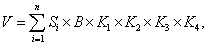 где   V - размер компенсационных выплат (в белорусских рублях);Si - стоимость i-го удаляемого объекта растительного мира согласно приложениям 6-8 (в базовых величинах);B - размер базовой величины (в белорусских рублях), установленный в соответствии с законодательством Республики Беларусь:при строительстве - на дату утверждения акта выбора места размещения земельного участка, а в случаях, когда его наличие в составе разрешительной документации на строительство в соответствии с законодательством Республики Беларусь не предусмотрено, - на дату принятия решения местного исполнительного и распорядительного органа о разрешении проведения проектно-изыскательских работ и строительства объекта;на дату принятия решения местного исполнительного и распорядительного органа о выдаче разрешения на удаление, решения об изменении или снятии установленных ограничений или запретов, в которых предусмотрено осуществление компенсационных выплат;K1  - коэффициент, равный 2, применяемый в случаях удаления объектов растительного мира, в отношении которых установлены ограничения или запреты и (или) расположенных в границах природных территорий, подлежащих особой и (или) специальной охране;K2 - коэффициент, равный 0,5, применяемый в случаях удаления объектов растительного мира при строительстве, финансирование которого осуществляется за счет средств республиканского, местных бюджетов без привлечения иных источников финансирования (при наличии письменного подтверждения заказчика о всех источниках финансирования такого строительства) и (или) в интересах и на территории бюджетной организации;K3 - коэффициент, равный 0,5, применяемый в случаях удаления объектов растительного мира, препятствующих эксплуатации инженерных коммуникаций, осуществляемого на основании разрешения на удаление, решения об изменении или снятии установленных ограничений или запретов;K4 - коэффициент, равный 0,1, применяемый в случаях удаления объектов растительного мира, произрастающих за границами населенных пунктов;n - количество удаляемых объектов растительного мира (для деревьев - в штуках, для кустарников - в штуках или в погонных метрах, для цветников, газонов, иного травяного покрова - в квадратных метрах).12. При необходимости уточнения определенных в проектной документации условий осуществления компенсационных посадок либо компенсационных выплат (места осуществления компенсационных посадок, виды деревьев и кустарников, определенных в качестве компенсационных посадок, реквизиты расчетного счета бюджета г. Минска, бюджета базового или первичного уровня по месту произрастания удаляемых объектов растительного мира, на который необходимо перечислить средства в счет компенсационных выплат, иные условия) принимается соответствующее решение местного исполнительного и распорядительного органа, при этом размеры осуществления компенсационных посадок либо размеры компенсационных выплат не должны противоречить условиям, определенным в проектной документации.13. Удаление объектов растительного мира, за которые в установленном настоящим Положением порядке назначены компенсационные посадки либо компенсационные выплаты, осуществляется с соблюдением сроков согласно части двадцать первой статьи 37 Закона Республики Беларусь «О растительном мире».До проведения удаления объектов растительного мира копия гражданско-правового договора на осуществление компенсационных посадок с юридическим лицом в области озеленения (за исключением случаев, когда заинтересованным лицом является уполномоченное юридическое лицо, осуществляющее компенсационные посадки самостоятельно) либо копия платежного документа об осуществлении компенсационных выплат направляется заинтересованным лицом в местный исполнительный и распорядительный орган и в территориальный орган Минприроды.14. Компенсационные посадки осуществляются в соответствии с правилами проектирования и устройства озеленения, нормативами в этой области, установленными в технических нормативных правовых актах требованиями к посадочному материалу с соблюдением условий, определенных в утвержденной в установленном порядке проектной документации, разрешении на удаление, решении об изменении или снятии установленных ограничений или запретов.Факт проведения компенсационных посадок подтверждается актом выполненных работ по проведению компенсационных посадок, который подписывается:заинтересованным лицом;юридическим лицом, осуществившим компенсационные посадки;землепользователем, на земельном участке которого осуществляются компенсационные посадки, а при проведении посадок на землях общего пользования - уполномоченным юридическим лицом.Акт выполненных работ по осуществлению компенсационных посадок в течение пяти календарных дней со дня его оформления направляется заинтересованным лицом в местный исполнительный и распорядительный орган и территориальный орган Минприроды.15. Объекты растительного мира, посаженные в качестве компенсационных посадок, принимаются к бухгалтерскому учету, если это предусмотрено законодательством Республики Беларусь о бухгалтерском учете и отчетности.16. Лица, в чьих интересах проведено удаление объектов растительного мира, признанное незаконным ввиду неосуществления компенсационных посадок либо компенсационных выплат в сроки и объемах, установленных в соответствии с Законом Республики Беларусь «О растительном мире» и настоящим Положением, несут ответственность в соответствии с законодательством Республики Беларусь.Породы и виды деревьев и кустарниковВиды газонов*______________________________* Для целей настоящего Положения под газоном понимается участок с созданным (улучшенным) травяным покровом и (или) учтенный в качестве газона при осуществлении учета объектов растительного мира.Критерии для определения качественного состояния объектов растительного мираКомпенсационные посадки взамен удаляемых объектов растительного мира (деревьев)______________________________* При расчете количества высаживаемых объектов растительного мира применяются следующие коэффициенты:для удаляемых деревьев, находящихся в хорошем качественном состоянии, - коэффициент, равный 1;для удаляемых деревьев, находящихся в удовлетворительном качественном состоянии, - коэффициент, равный 0,75;для удаляемых деревьев, находящихся в плохом качественном состоянии, - коэффициент, равный 0,5;для удаляемых деревьев, находящихся в ненадлежащем качественном состоянии, - коэффициент, равный 0,25;для участков поросли (самосева) деревьев, произрастающих в составе придорожных насаждений, в полосах отвода автомобильных и железных дорог, - коэффициент, равный 0,1.** Хвойное, медленнорастущее, быстрорастущее дерево лиственной породы, плодовое дерево с диаметром ствола на высоте 1,3 метра - до 1 см, дерево малоценной породы с диаметром ствола на высоте 1,3 метра - до 4 см признается высаженным в целях озеленения, если у землепользователя и (или) уполномоченного юридического лица имеются подтверждающие факт посадки дерева документы и (или) если оно принято к бухгалтерскому учету.*** Участком поросли (самосева) хвойных, медленнорастущих, быстрорастущих деревьев лиственной породы, плодовых деревьев с диаметром ствола на высоте 1,3 метра - до 1 см, деревьев малоценной породы с диаметром ствола на высоте 1,3 метра - до 4 см признается участок, в пределах которого максимальное расстояние между отдельными ближайшими друг к другу экземплярами поросли (самосева) деревьев составляет не более 1 метра. Минимальной площадью участка поросли (самосева) для целей расчета размера компенсационных посадок либо компенсационных выплат принимается площадь, равная 10 кв. метрам.Компенсационные посадки взамен удаляемых объектов растительного мира (кустарников)______________________________* При расчете количества высаживаемых объектов растительного мира применяются следующие коэффициенты:для удаляемых кустарников, находящихся в хорошем качественном состоянии, - коэффициент, равный 1;для удаляемых кустарников, находящихся в удовлетворительном качественном состоянии, - коэффициент, равный 0,75;для удаляемых кустарников, находящихся в плохом качественном состоянии, - коэффициент, равный 0,5;для удаляемых кустарников, находящихся в ненадлежащем качественном состоянии, - коэффициент, равный 0,25;для участков поросли (самосева) кустарников, произрастающих в составе придорожных насаждений, в полосах отвода автомобильных и железных дорог, - коэффициент, равный 0,1.** Кустарник признается высаженным в целях озеленения, если у землепользователя и (или) уполномоченного юридического лица имеются подтверждающие факт посадки кустарника документы и (или) если он принят к бухгалтерскому учету.*** Участком поросли (самосева) кустарников признается участок, в пределах которого максимальное расстояние между отдельными ближайшими друг к другу экземплярами поросли (самосева) составляет не более 1 метра. Минимальной площадью участка поросли (самосева) кустарников для целей расчета размера компенсационных посадок либо компенсационных выплат принимается площадь, равная 10 кв. метрам.Стоимость удаляемых деревьев______________________________* При расчете стоимости удаляемых деревьев применяются следующие коэффициенты:для удаляемых деревьев, находящихся в хорошем качественном состоянии, - коэффициент, равный 1;для удаляемых деревьев, находящихся в удовлетворительном качественном состоянии, - коэффициент, равный 0,75;для удаляемых деревьев, находящихся в плохом качественном состоянии, - коэффициент, равный 0,5;для удаляемых деревьев, находящихся в ненадлежащем качественном состоянии, - коэффициент, равный 0,25;для участков поросли (самосева) деревьев, произрастающих в составе придорожных насаждений, в полосах отвода автомобильных и железных дорог, - коэффициент, равный 0,1.** Хвойное, медленнорастущее, быстрорастущее дерево лиственной породы, плодовое дерево с диаметром ствола на высоте 1,3 метра - до 1 см, дерево малоценной породы с диаметром ствола на высоте 1,3 метра - до 4 см признается высаженным в целях озеленения, если у землепользователя и (или) уполномоченного юридического лица имеются подтверждающие факт посадки дерева документы и (или) если оно принято к бухгалтерскому учету.*** Участком поросли (самосева) хвойных, медленнорастущих, быстрорастущих деревьев лиственной породы, плодовых деревьев с диаметром ствола на высоте 1,3 метра - до 1 см, деревьев малоценной породы с диаметром ствола на высоте 1,3 метра - до 4 см признается участок, в пределах которого максимальное расстояние между отдельными ближайшими друг к другу экземплярами поросли (самосева) деревьев составляет не более 1 метра. Минимальной площадью участка поросли (самосева) деревьев для целей расчета размера компенсационных посадок либо компенсационных выплат принимается площадь, равная 10 кв. метрам.Стоимость удаляемых кустарников______________________________* При расчете стоимости удаляемых кустарников применяются следующие коэффициенты:для удаляемых кустарников, находящихся в хорошем качественном состоянии, - коэффициент, равный 1;для удаляемых кустарников, находящихся в удовлетворительном качественном состоянии, - коэффициент, равный 0,75;для удаляемых кустарников, находящихся в плохом качественном состоянии, - коэффициент, равный 0,5;для удаляемых кустарников, находящихся в ненадлежащем качественном состоянии, - коэффициент, равный 0,25;для участков поросли (самосева) кустарников, произрастающих в составе придорожных насаждений, в полосах отвода автомобильных и железных дорог, - коэффициент, равный 0,1.** Кустарник признается высаженным в целях озеленения, если у землепользователя и (или) уполномоченного юридического лица имеются подтверждающие факт посадки кустарника документы и (или) если он принят к бухгалтерскому учету.*** Базовых величин за 1 штуку.**** Базовых величин за 1 пог. метр.***** Базовых величин за 1 кв. метр. Участком поросли (самосева) кустарников признается участок, в пределах которого максимальное расстояние между отдельными ближайшими друг к другу экземплярами поросли (самосева) кустарников составляет не более 1 метра. Минимальной площадью участка поросли (самосева) кустарников для целей расчета размера компенсационных посадок либо компенсационных выплат принимается площадь, равная 10 кв. метрам.Стоимость удаляемых цветников, газонов, иного травяного покрова______________________________* При расчете стоимости удаляемых цветников, газонов применяются следующие коэффициенты:для удаляемых цветников, газонов, находящихся в хорошем качественном состоянии, - коэффициент, равный 1;для удаляемых цветников, газонов, находящихся в удовлетворительном качественном состоянии, - коэффициент, равный 0,75;для удаляемых цветников, газонов, находящихся в плохом качественном состоянии, - коэффициент, равный 0,5.Премьер-министр Республики БеларусьА.КобяковУТВЕРЖДЕНОПостановление
Совета Министров
Республики Беларусь
25.10.2011 № 1426
(в редакции постановления
Совета Министров
Республики Беларусь
14.12.2016 № 1020)УТВЕРЖДЕНОПостановление
Совета Министров
Республики Беларусь
25.10.2011 № 1426
(в редакции постановления
Совета Министров
Республики Беларусь
14.12.2016 № 1020)Приложение 1к Положению о порядке
определения условий
осуществления компенсационных
посадок либо компенсационных
выплат стоимости удаляемых
объектов растительного мира
(в редакции постановления
Совета Министров
Республики Беларусь
14.12.2016 № 1020)ПородыВидыДеревьяДеревьяХвойныеель обыкновенная, ель колючая, ель канадская, сосна обыкновенная, сосна черная, сосна кедровая сибирская, сосна Веймутова, туя западная, дуглассия (псевдотсуга), пихта одноцветная, пихта сибирская, лиственница европейская, лиственница сибирская, лиственница Сукачева и другие хвойные деревьяЛиственные медленнорастущиевяз гладкий, вяз перисто-ветвистый, вяз шершавый (ильм), граб обыкновенный, дуб красный, дуб черешчатый, каштан конский, сумах, клен ложноплатановый (явор), липа мелколистная, липа крупнолистная, береза карельская и другие лиственные медленнорастущие деревьяЛиственные быстрорастущиебереза пушистая, береза повислая, ива серебристая, ива белая, ива вавилонская, ясень обыкновенный, ясень пенсильванский, ясень маньчжурский, орех грецкий, орех серый, орех маньчжурский, клен остролистный, клен серебристый, тополь пирамидальный и другие лиственные быстрорастущие деревьяЛиственные плодовыегруша обыкновенная, яблоня домашняя, алыча, слива, вишня, черешня, рябина обыкновенная, рябина гибридная, черемуха обыкновенная, черемуха виргинская, черемуха поздняя, черемуха Маака, облепиха, шелковица и другие лиственные плодовые деревьяЛиственные малоценныеива ломкая, ива козья, ива серая, тополь (все виды, кроме пирамидального), ольха серая, робиния лжеакация (акация белая) и другие лиственные малоценные деревьяКустарникиКустарникиДревесные лианыактинидия коломикта, актинидия острая, виноград, жимолость каприфоль, лимонник китайский, ломонос виноградолистный, древогубец лазящий и другие древесные лианыХвойные и вечнозеленыемикробиота, туя (все виды и формы), магония падуболистная, можжевельник виргинский, можжевельник казацкий, можжевельник обыкновенный (все формы), кипарисовик (все виды), самшит, тисс ягодный, сосна горная и другие хвойные и вечнозеленые кустарникиКрасивоцветущиевейгела, гортензия древовидная, дейция, кольквиция, рододендроны, розы привитые, розы корнесобственные, сирень венгерская, сирень обыкновенная, спирея Вангутта, спирея зверобоелистная, спирея иволистная, спирея японская, форзиция европейская, чубушник венечный, айва японская и другие красивоцветущие кустарникиМедленнорастущиебарбарисы, бирючина, боярышники, жимолость татарская, калина Сармента, кизильник блестящий, кизильник горизонтальный, лох серебристый, лох узколистный, ракитник, роза морщинистая, смородина золотистая и другие медленнорастущие кустарникиБыстрорастущиеакация желтая, дерен белый, дерен красный, ирга колосистая, калина обыкновенная, пузыреплодник калинолистный, роза собачья и другие быстрорастущие кустарникиПлодовыесмородина черная, смородина красная, арония черноплодная, крыжовник и другие плодовые кустарникиПриложение 2к Положению о порядке
определения условий
осуществления компенсационных
посадок либо компенсационных
выплат стоимости удаляемых
объектов растительного мира
(в редакции постановления
Совета Министров
Республики Беларусь
14.12.2016 № 1020)Виды газоновОписание газонаСпортивныйформирующий эластичную упругую дернину, устойчивый к вытаптыванию и регулярному уходу, создаваемый сложными многокомпонентными травосмесямиПартерныйформируемый на идеально ровной поверхности из одного или двух видов густых низкорослых кустящихся трав одноцветной окраски с тонкими стеблями и располагаемый у зданий и сооружений, декоративных водоемов, фонтанов, скульптурОбыкновенныйтравяной покров из смеси нескольких злаковых трав с различными типами кущенияЛуговойсоздаваемый путем улучшения естественного травяного покрова с увеличением количества видов трав в его составеМавританскийсоздаваемый путем подсева к газонным злаковым травам цветущих растенийСпециального назначениявыполняющий преимущественно защитную функцию, препятствующий образованию пыли, эрозийным процессам и применяемый в придорожных полосах, на территориях аэродромов, гидротехнических сооружений и иных объектовПриложение 3к Положению о порядке
определения условий
осуществления компенсационных
посадок либо компенсационных
выплат стоимости удаляемых
объектов растительного мира
(в редакции постановления
Совета Министров
Республики Беларусь
14.12.2016 № 1020)Объекты растительного мираКритерии для определения качественного состоянияКритерии для определения качественного состоянияКритерии для определения качественного состоянияКритерии для определения качественного состоянияОбъекты растительного мирахорошееудовлетворительноеплохоененадлежащееДеревья хвойных породкрона густая (количество просветов в кроне не более 10 процентов), хвоя зеленая, блестящая, прирост в текущем году нормальный для данных пород, возраста, условий местопроизрастаниякрона слабо ажурная (количество просветов 11-25 процентов), хвоя часто светлее обычного, прирост уменьшен не более чем наполовину по сравнению с нормальным, наличие отдельных усыхающих ветвейкрона ажурная, светло-зеленая или серовато-матовая, прирост уменьшен более чем наполовину по сравнению с нормальной охвоенностью кроны (количество просветов от 26 до 50 процентов)крона заметно изрежена (охвоенность побегов очень слабая); хвоя серая, желтая, желтоватая, желтовато-зеленая или бурая, опала полностью или частично; прирост в текущем году мало заметен или отсутствует; наличие суховершинности или сухокронности, количество усохших ветвей более 50 процентов кроны; кора разрушена или опала на большей части ствола; наличие дуплистости, стволовой гнили, других значительных повреждений стволаДеревья лиственных породкрона густая, листва зеленая, блестящая, прирост текущего года нормальный для данных пород, возраста, условий местопроизрастания и времени годакрона слабо ажурная, листва зеленая, прирост может быть ослаблен по сравнению с нормальным, усохших ветвей менее одной четвертой части кроныкрона изрежена, листва мельче или светлее обычной, преждевременно опадает, усохших ветвей от одной четвертой до одной второй части кроныкрона заметно изрежена; листва мельче, светлее обычной или желтеет, преждевременно опадает или увядает; количество усохших ветвей более 50 процентов кроны; кора разрушена или опала на большей части стволаКустарникилиства (хвоя) насыщенной окраски, блестящая, видимые повреждения ветвей отсутствуюткрона ажурная, листва (хвоя) зеленая или светло-зеленая, поврежденная вредителями и болезнями до 30 процентов, отдельных усохших, усыхающих, поврежденных вредителями и (или) болезнями, сломанных ветвей до 20 процентовкрона ажурная, листва (хвоя) светло-зеленая, поврежденная вредителями и болезнями до 30 процентов, усохших, усыхающих, поврежденных вредителями и (или) болезнями, сломанных ветвей от 20 до 50 процентовусохших, усыхающих, поврежденных вредителями и (или) болезнями, сломанных ветвей более 50 процентовЦветники, газонытравостой не засорен сорной растительностью (одуванчик и другие многолетние травянистые растения, не входящие в состав газонных смесей), имеет ухоженный вид, поврежденные до степени прекращения роста участки не превышают 10 процентов площадитравостой незначительно засорен сорной растительностью (не более 1-2 растений на квадратный метр), поврежденные до степени прекращения роста участки составляют 10-25 процентов его площадитравостой сильно засорен сорными растениями, поврежденные до степени прекращения роста участки превышают 25 процентов его площади, в составе травостоя имеются растения, которые оказывают вредное воздействие и (или) представляют угрозу биологическому разнообразию, жизни и здоровью гражданПриложение 4к Положению о порядке
определения условий
осуществления компенсационных
посадок либо компенсационных
выплат стоимости удаляемых
объектов растительного мира
(в редакции постановления
Совета Министров
Республики Беларусь
14.12.2016 № 1020)Удаляемый объект растительного мираКоличество объектов растительного мира, высаживаемых взамен удаляемого объекта растительного мира (один из перечисленных вариантов), штук деревьев*Количество объектов растительного мира, высаживаемых взамен удаляемого объекта растительного мира (один из перечисленных вариантов), штук деревьев*Количество объектов растительного мира, высаживаемых взамен удаляемого объекта растительного мира (один из перечисленных вариантов), штук деревьев*Удаляемый объект растительного мирахвойной породымедленнорастущих лиственной породыбыстрорастущих лиственной породыДерево хвойной породы с диаметром ствола на высоте 1,3 метра - 1 см и более (1 штука)336Медленнорастущее дерево лиственной породы с диаметром ствола на высоте 1,3 метра - 1 см и более (1 штука)336Быстрорастущее дерево лиственной породы или плодовое дерево с диаметром ствола на высоте 1,3 метра - 1 см и более (1 штука)223Дерево малоценной породы с диаметром ствола на высоте 1,3 метра - 4 см и более (1 штука)112Высаженное в целях озеленения хвойное, медленнорастущее, быстрорастущее дерево лиственной породы, плодовое дерево с диаметром ствола на высоте 1,3 метра - до 1 см, дерево малоценной породы с диаметром ствола на высоте 1,3 метра - до 4 см (1 штука)**112Участок поросли (самосева) хвойных, медленнорастущих, быстрорастущих деревьев лиственных пород, плодовых деревьев с диаметром ствола на высоте 1,3 метра - до 1 см, деревьев малоценных пород с диаметром ствола на высоте 1,3 метра - до 4 см (10 кв. метров)***112Приложение 5к Положению о порядке
определения условий
осуществления компенсационных
посадок либо компенсационных
выплат стоимости удаляемых
объектов растительного мира
(в редакции постановления
Совета Министров
Республики Беларусь
14.12.2016 № 1020)Удаляемый объект
растительного мираКоличество объектов растительного мира, высаживаемых взамен удаляемого объекта растительного мира (один из перечисленных вариантов)*Количество объектов растительного мира, высаживаемых взамен удаляемого объекта растительного мира (один из перечисленных вариантов)*Количество объектов растительного мира, высаживаемых взамен удаляемого объекта растительного мира (один из перечисленных вариантов)*Количество объектов растительного мира, высаживаемых взамен удаляемого объекта растительного мира (один из перечисленных вариантов)*Количество объектов растительного мира, высаживаемых взамен удаляемого объекта растительного мира (один из перечисленных вариантов)*Количество объектов растительного мира, высаживаемых взамен удаляемого объекта растительного мира (один из перечисленных вариантов)*Количество объектов растительного мира, высаживаемых взамен удаляемого объекта растительного мира (один из перечисленных вариантов)*Удаляемый объект
растительного миракустов, штуккустов, штуккустов, штуккустов, штуккустов, штуккустарников, представляющихкустарников, представляющихУдаляемый объект
растительного мирадревесных лианхвойной или вечнозеленой породыкрасивоцветущей породымедленнорастущей породыбыстрорастущей или плодовой породыоднорядную живую изгородь, пог. метровдвухрядную живую
изгородь, пог. метровКустарники, высаженные в целях озеленения**:куст древесных лиан (1 штука)322331,50,75куст хвойной или вечнозеленой породы (1 штука)633563,01,5куст красивоцветущей породы (1 штука)633563,01,5куст медленнорастущей породы (1 штука)322331,50,75куст быстрорастущей или плодовой породы (1 штука)322331,50,75Однорядная живая изгородь из кустарников (1 пог. метр)633563,01,5Двухрядная живая изгородь из кустарников (1 пог. метр)126610126,03,0Участок поросли (самосева) кустарников (10 кв. метров)***211221,00,5Приложение 6к Положению о порядке
определения условий
осуществления компенсационных
посадок либо компенсационных
выплат стоимости удаляемых
объектов растительного мира
(в редакции постановления
Совета Министров
Республики Беларусь
14.12.2016 № 1020)Породы деревьев (диаметр ствола на высоте 1,3 метра)Стоимость удаляемых деревьев (базовых величин за 1 штуку или за 1 кв. метр)*Хвойные (1 штука), сантиметров в диаметре:от 1 до 42,0от 4,1 до 85,0от 8,1 до 127,0от 12,1 до 1610,0от 16,1 до 2012,0от 20,1 до 3013,0свыше 3015,0Лиственные медленнорастущие (1 штука), сантиметров в диаметре:от 1 до 42,0от 4,1 до 85,0от 8,1 до 107,0от 10,1 до 1410,0от 14,1 до 1612,0от 16,1 до 2213,5от 22,1 до 2815,0свыше 2817,0Лиственные быстрорастущие и плодовые (1 штука), сантиметров в диаметре:от 1 до 41,0от 4,1 до 83,0от 8,1 до 125,0от 12,1 до 157,0от 15,1 до 1810,0от 18,1 до 2312,0свыше 2314,0Лиственные малоценные (1 штука), сантиметров в диаметре:от 4,1 до 80,3от 8,1 до 121,0от 12,1 до 152,0свыше 155,0Высаженные в целях озеленения деревья** (1 штука):хвойные до 1 сантиметра в диаметре2,0медленнорастущие лиственных пород до 1 сантиметра в диаметре2,0быстрорастущие лиственных пород и плодовые до 1 сантиметра в диаметре1,0малоценные лиственных пород до 4 сантиметров в диаметре0,3Участок поросли (самосева) хвойных, медленнорастущих, быстрорастущих деревьев лиственных пород, плодовых деревьев до 1 сантиметра в диаметре, деревьев малоценных пород до 4 сантиметров в диаметре (1 кв. метр)***0,2Приложение 7к Положению о порядке
определения условий
осуществления компенсационных
посадок либо компенсационных
выплат стоимости удаляемых
объектов растительного мира
(в редакции постановления
Совета Министров
Республики Беларусь
14.12.2016 № 1020)КустарникиСтоимость удаляемых кустарников (базовых величин за 1 штуку, за 1 пог. метр или за 1 кв. метр)*Кустарники, высаженные в целях озеленения**:лианы, метров (высота)***:до 11,0свыше 13,0хвойные и вечнозеленые породы, метров (высота)***:до 12,0свыше 15,0красивоцветущие породы, метров (высота)***:до 12,0свыше 14,0медленнорастущие породы, метров (высота)***:до 11,5свыше 14,0быстрорастущие породы и плодовые, метров (высота)***:до 11,0свыше 12,0произрастающие в виде живой изгороди, пог. метров****:однорядной2,0двухрядной4,0Участок поросли (самосева) кустарников*****0,2Приложение 8к Положению о порядке
определения условий
осуществления компенсационных
посадок либо компенсационных
выплат стоимости удаляемых
объектов растительного мира
(в редакции постановления
Совета Министров
Республики Беларусь
14.12.2016 № 1020)Виды цветников, газонов, иной  травяной покровСтоимость удаляемого цветника, газона, иного травяного покрова (базовых величин за 1 кв. метр)*Цветники:цветочная композиция из многолетников10цветочная композиция из однолетников и двулетников2Газоны:спортивный, мавританский, специального назначения2партерный1обыкновенный, луговой0,5Иной травяной покров0,25